Closing Activity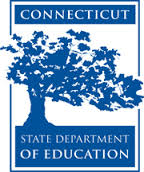 Connecticut Core Standards for MathematicsGrades 6–12Systems of Professional LearningSession at-a-GlanceClosing Activities (10 minutes)Participants will complete a Post-Assessment and a Session Evaluation. Supporting Documents:Post-Assessment Session Evaluation (online)PowerPoint Slides:84–85Session ImplementationModule 1Facilitator GuideFocus on Practice Standards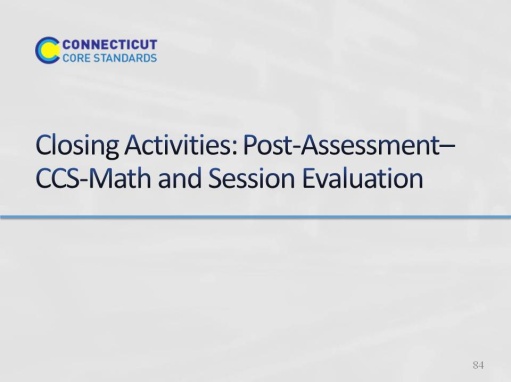 Slide 84BlankBlank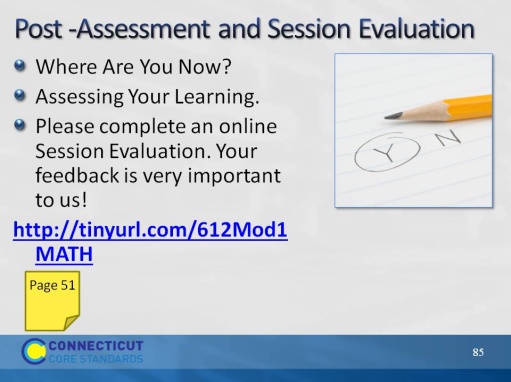 Slide 85This Post-Assessment will be the same as the Pre-Assessment they took in the beginning of the session. This assessment is to gauge their learning based on the activities of the full day session. Remind the participants to fill out their Session Evaluation survey online. This Post-Assessment will be the same as the Pre-Assessment they took in the beginning of the session. This assessment is to gauge their learning based on the activities of the full day session. Remind the participants to fill out their Session Evaluation survey online. 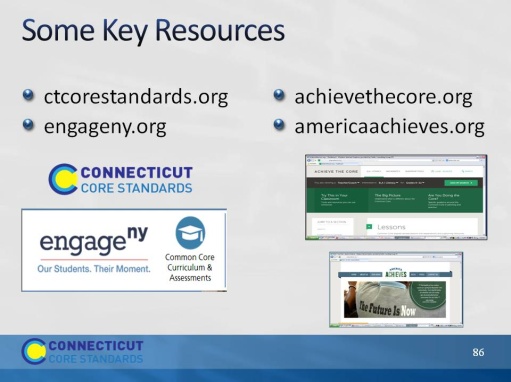 Slide 86BlankBlank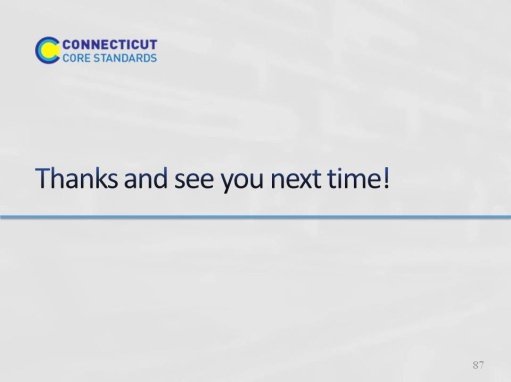 Slide 87BlankBlank